OBRAZAC 1 - PODACI O PRIJAVITELJU NA JAVNI POZIV1.Naziv prijavitelja (puni naziv):2.Adresa sjedišta (ulica i kućni broj, mjesto i poštanski broj):3.Osoba ovlaštena za zastupanje (ime, prezime i funkcija):4.Kontakt osoba (ime, prezime, funkcija):5.Broj telefona/mobitela kontakt osobe:6.Adresa e-pošte kontakt osobe:7.Mrežna stranica:8.Kratak opis elektroničkog medija (koncesija, uređivačka politika, ciljana publika):9.Godina osnutka, broj upisa u evidenciju Agencije za elektroničke medije:10.OIB:11.Naziv banke i IBAN:12.Broj zaposlenih (stalni radni odnos, zaposleni na određeno radno vrijeme, vanjski suradnici):13.Broj pratitelja na društvenim mrežama:14.Dokumentacija o gledanosti, slušanost, dosegu objava: Napomena:Napomena:Mjesto i datum: _______________ 2023.Mjesto i datum: _______________ 2023.         MPIme i prezime osobe ovlaštene za zastupanje:         MP(potpis)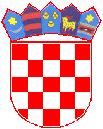 